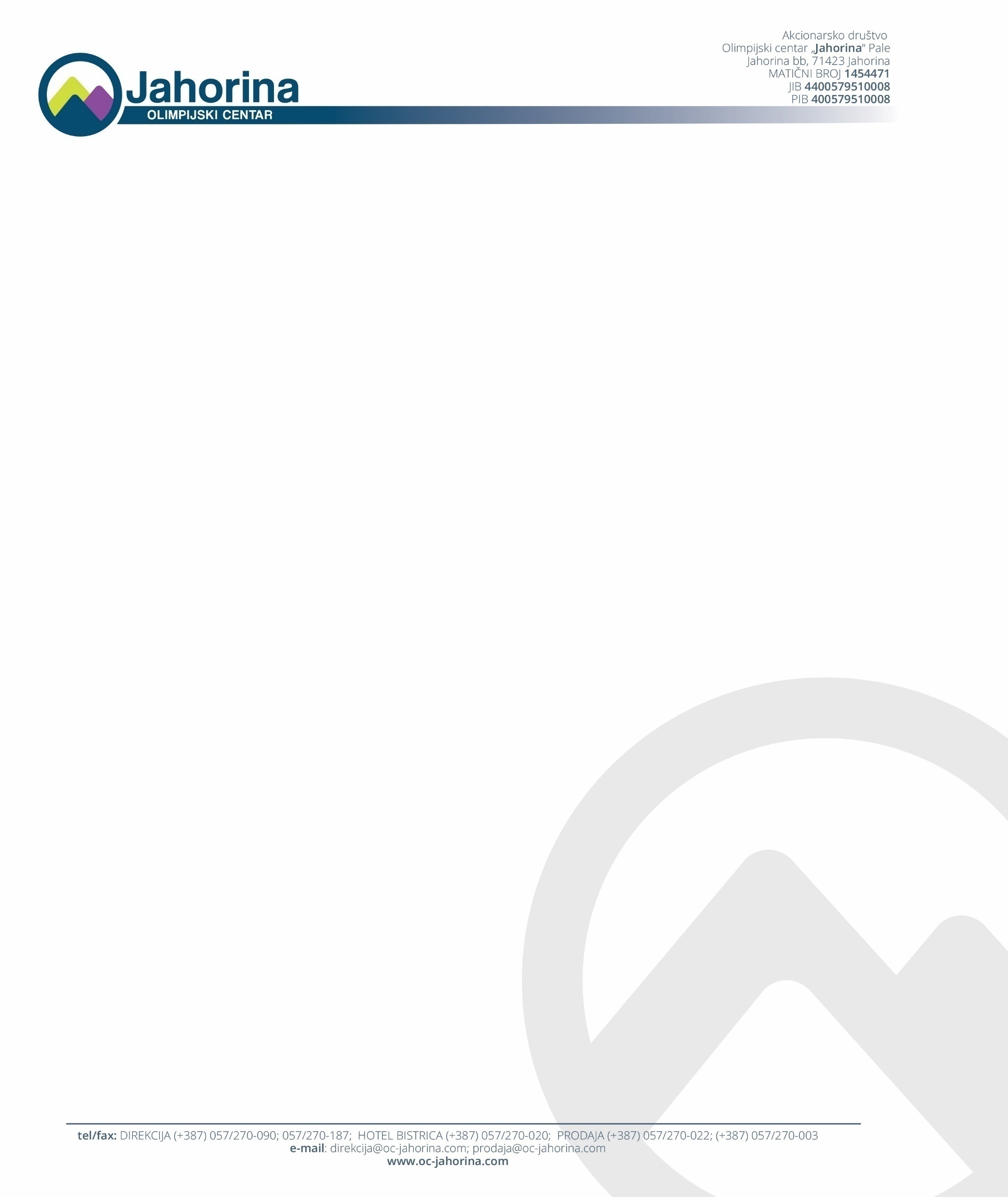 УГОВОР О ПРОДАЈИ РОБА И УСЛУГА НА РАТЕЗакључен у Палама, дана ________.2018. године између:А.Д. Олимпијски центар “Јахорина“ Пале, ЈИБ 4400579510008, са сједиштем у Палама, Јахорина бб, кога заступа директор Дејан Љевнаић, ( у даљем тексту: Продавац)  с једне стране и___Назив фирме___________ , ЈИБ ______________ са сједиштем у ____ _______________,  које заступа  директор  ___________________ (у даљем  тексту: ______назив фирме________) с друге стране.Члан 1.Предмет  уговора је продаја ски карата и услуга из комплетног асортимана Продавца и куповина истих од стране запослених радника (___Назив фирме_______)  на 4 (четири) једаке мјесечне рате, на начин да исплату доспјелих мјесечних ануитета, за пружене услуге/купљену робу, врши (_____Назив фирме_________), на основу административне забране (овјерене од стране радника, Продавца и (___Назив фирме_________), обуставом од плате радника и уплатом на жиро рачун Продавца.Члан 2.(__Назив фирме_________) се обавезује да ће Продавцу доставити списак запослених радника по радним јединицама, а кредитну способност радник-купац ће доказивати потврдом издатом од стране eкономске службе радне јединице (______ Назив фирме ______).О свим промјенама у списку запослених (___Назив фирме________) се обавезује да благовремено обавијести Продавца.(___Назив фирме_________) се обавезује да ће,  на основу достављених административних забрана, доспјеле мјесечне ануитете, кроз обуставе на  платама радника, редовно, сваког мјесеца, приликом исплате мјесечне плате, уплаћивати  на жиро рачун Продавца,  број : 562 012 0000257539 отворен код Развојне банке. Обустава се врши у четири једнаке мјесечне рате, а прва рата доспијева прилико исплате прве плате рачунајући од дана доставе административне забране.У случају прекида радног односа са радником (______Назив фирме ____________) се обавезује да ће укупан преостали дуг одбити од плате радника приликом исплате последње  плате, у супротном комплетан дуг радника према Продавцу ће измирити (_____Назив фирме _______).Уговорне стране су усагласиле да најмања вриједност купљених роба, пружених услуга износи 200,00 КМ (словима: двијестотине конвертибилних марака).Члан 3.Уговор се закључује на период од  годину дана, а ступа на снагу са даном потписивања уговорних страна  уз могућност продужења, о чему ће се сачинити  допунски уговор уз сагласност уговорних страна.Члан 4.Све што није регулисано овим уговором примјењиват ће се одредбе ЗОО.Члан5.Све евентуалне спорове у извршавању овог уговора, уговорне стране ће рјешавати споразумно, у супротном уговарају надлежност Окружног привредног суда у Источном Сарајеву.Члан 6.Овај уговор је сачињен у четири (4) истовјетна примјерка од којих свака страна задржава по два (2) примјерка за своје потребе.     Назив фирме				   А.Д. ОЦ “Јахорина“ Пале                                                                                                                                                                                                                                 Д и р е к т о р                                                                      Д и р е к т о р         ___________________                                                           _________________            								Дејан ЉевнаићБрој:								Број:Датум:								Датум: